Back to School:  good luck to all the children, students & teachers who are returning to our schools this week.Mission Appeal:  this weekend (30th/31st Aug) there will be a mission appeal by St Francis Xavier Foreign Mission Society, there will also be a retiring collection at each Collections:  next weekend (6th/7th Sept) there will be retiring collections for The Poor Parishes - Gift Aid donors will find the envelope for this in their pack.Children’s Liturgy Group:  there will be meeting in the Parish flat tomorrow evening (1st September) at 7pm to arrange the new rota and discuss any new ideas.  It would be lovely to see some new faces so feel free to come along.Food Bank:  please continue to be generous and bring along non-perishable food items to the churches.  There are still many families in need.The Catholic Universe: Please remember that the Universe Catholic weekly is now available in our parish every week for a special price of only 50p (normally £1.30), with all monies going to help parish funds. Please do take a copy at the back of church and place your 50p in the box on the wall marked PAPERS.Collection: Last weekend was £132.74 with a further £354.00 from the Gift Aid envelopes.  This will give our parish an extra £88.50 we can claim back from tax paid.  Please consider giving your offertory in a Gift Aid envelope if you pay tax.  The amount raised for the Cafod Gaza/Iraq appeal will be given next week as further funds are expected.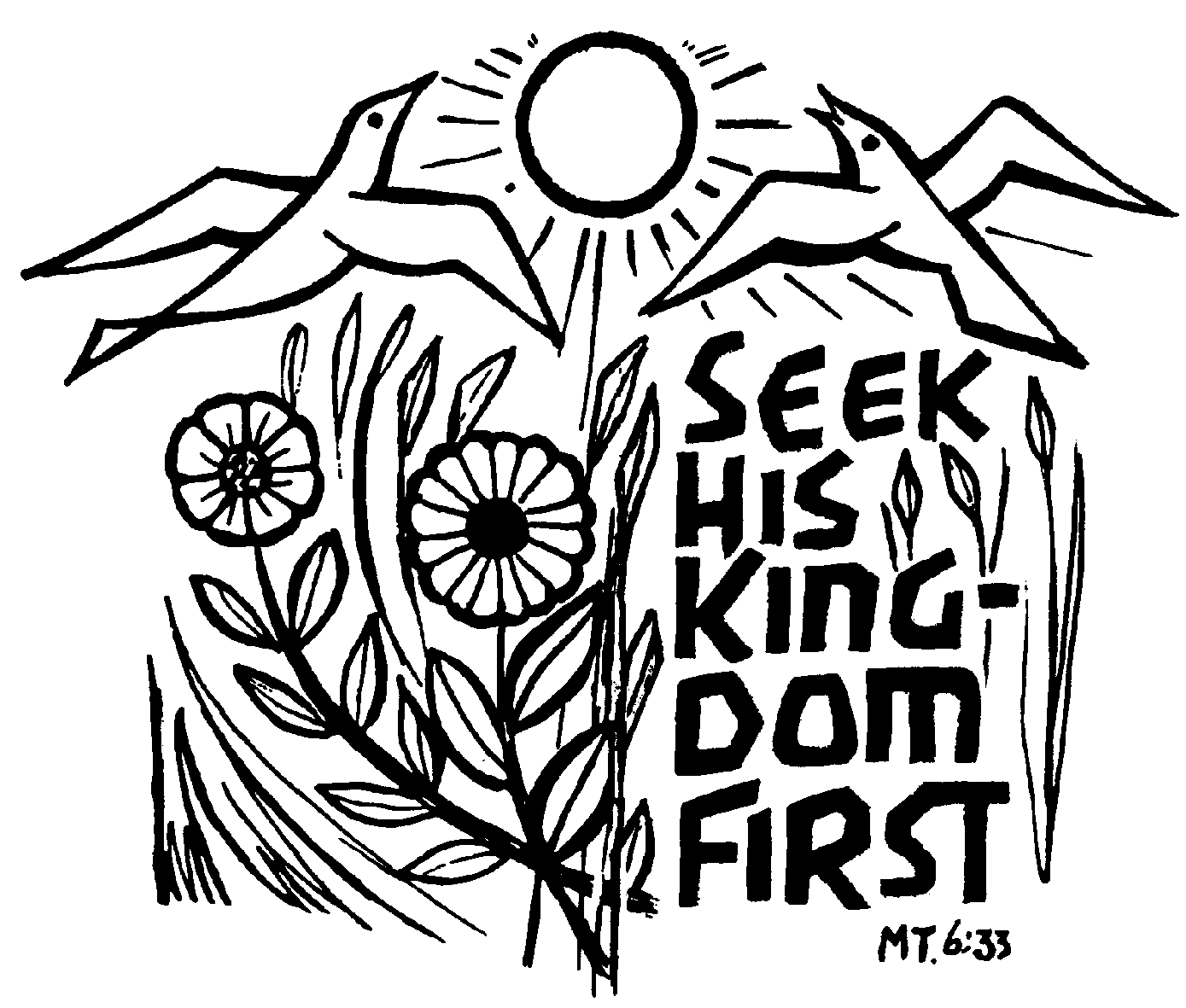 Looking Ahead:                                                                                                                                                                                                                                                                                                                                                                   Sat 6th Sept – Diocesan Music Conference @ Glyndwr University, Wrexham.                                                            Items for the bulletin: to Carmel Smith, tel 01244 830985 or e-mail carmel_smith@sky.com by Weds evening please.